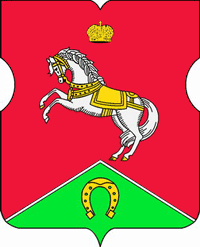 СОВЕТ ДЕПУТАТОВмуниципального округаКОНЬКОВОРЕШЕНИЕ                     26.04.2022		          4 /4                  _________________№___________________В соответствии с Законом города Москвы от 11 июля 2012 года № 39 «О наделении органов местного самоуправления муниципальных округов в городе Москве отдельными полномочиями города Москвы», постановлением Правительства Москвы от 24.09.2012 № 507-ПП «О порядке формирования, согласования и утверждения перечней работ по благоустройству дворовых территорий, парков, скверов и капитальному ремонту многоквартирных домов», постановлением Правительства Москвы от 26 декабря 2012 года № 849-ПП «О стимулировании управ районов города Москвы» и на основании обращения управы района Коньково города Москвы от 18.04.2022 года № КН-08-262/22Советом депутатов принято решение:Согласовать адресный перечень дворовых территорий района Коньково для проведения работ по благоустройству в 2022 году за счет средств стимулирования управ районов (приложение). Направить настоящее решение в управу района Коньково города Москвы, префектуру Юго-Западного административного округа и Департамент территориальных органов исполнительной власти города Москвы в течение трех дней со дня его принятия.Опубликовать настоящее решение в бюллетене «Московский муниципальный вестник», разместить на сайте органов местного самоуправления муниципального округа Коньково www.konkovo-moscow.ru.Признать утратившим силу решение Совета депутатов муниципального округа Коньково от 22.03.2022 №3/9 «О согласовании адресного перечня дворовых территорий района Коньково для проведения работ по благоустройству в 2022 году за счет средств стимулирования управ районов».Контроль за выполнением настоящего решения возложить на главу муниципального округа Коньково Малахова С.В.       Глава муниципального округа Коньково                                                С.В. МалаховПриложение 
к решению Совета депутатов
муниципального округа Коньково
от 26.04.2022 № 4/4Адресный перечень дворовых территорий района Коньково для проведения работ по благоустройству в 2022 году за счет стимулирования управы района Коньково 2022 годаО согласовании адресного перечня дворовых территорий района Коньково для проведения работ по благоустройству в 2022 году за счет средств стимулирования управ районов № п/п№ п/пАдресВиды и объемы запланированных работВиды и объемы запланированных работВиды и объемы запланированных работВиды и объемы запланированных работ№ п/п№ п/пАдресНат. показательЕд.
измеренияСтоимость работ в руб.Итого по адресу в руб.11234561.Благоустройство дворовых территорий1.Благоустройство дворовых территорий1.Благоустройство дворовых территорий1.Благоустройство дворовых территорий1.Благоустройство дворовых территорий1.Благоустройство дворовых территорий1.Благоустройство дворовых территорий1Выполнение работ по проведению в нормативное состояние общественных пространств в границах ул. Островитянова, ул. Профсоюзная, Введенского с обустройством пешеходных связейВыполнение работ по проведению в нормативное состояние общественных пространств в границах ул. Островитянова, ул. Профсоюзная, Введенского с обустройством пешеходных связейУстройство опор наружного освещения329 шт.98 029 990,9698 029 990,96Устройство опор наружного освещения329 шт.98 029 990,962Территория района КоньковоТерритория района КоньковоPunto Ninja - OCR комплекс1шт. 20 544 750,00   2Территория района КоньковоТерритория района КоньковоИгровой комплекс "Плутоний"1 шт. 1 560 573,40   2Территория района КоньковоТерритория района КоньковоИгровой комплекс Серия Метрополис1 шт. 2 786 412,51   2Территория района КоньковоТерритория района КоньковоРама качелей "Гнездо" на металлических опорах2 шт. 282 739,00   Территория района КоньковоТерритория района КоньковоКачели двойные на деревянных  стойках на цепях (Т) 3 шт. 912 318,00   Территория района КоньковоТерритория района КоньковоПесочница "Транспорт3 шт. 486 829,50   Территория района КоньковоТерритория района КоньковоБрусья параллельные1 шт. 48 199,55   Территория района КоньковоТерритория района КоньковоВоркаут 1 шт. 228 265,80   Территория района КоньковоТерритория района КоньковоКрыша с подсветкой6 шт. 710 486,10   29 272 393,40   Территория района КоньковоТерритория района КоньковоУличный боксерский комплекс / Multi station punching bag stand1 шт. 723 445,13   Территория района КоньковоТерритория района КоньковоМультиштанга1 шт. 175 329,00   Территория района КоньковоТерритория района КоньковоТяга на трицепс1 шт. 134 418,90   Территория района КоньковоТерритория района КоньковоЖим вверх1 шт. 211 715,00   Территория района КоньковоТерритория района КоньковоЖим от груди1 шт. 217 719,15   Территория района КоньковоТерритория района КоньковоТяга к поясу сидя с изменяемой нагрузкой1 шт. 249 192,36   3Устройство пешеходного маршрута от ул. Островитянова до ул. Миклухо-МаклаяУстройство пешеходного маршрута от ул. Островитянова до ул. Миклухо-МаклаяУстройство АБП тротуаров30684 660 394,2332 697 615,643Устройство пешеходного маршрута от ул. Островитянова до ул. Миклухо-МаклаяУстройство пешеходного маршрута от ул. Островитянова до ул. Миклухо-МаклаяРемонт АБП31002 677 303,5832 697 615,643Устройство пешеходного маршрута от ул. Островитянова до ул. Миклухо-МаклаяУстройство пешеходного маршрута от ул. Островитянова до ул. Миклухо-МаклаяРемонт АБП ДТС 555460 704,7832 697 615,643Устройство пешеходного маршрута от ул. Островитянова до ул. Миклухо-МаклаяУстройство пешеходного маршрута от ул. Островитянова до ул. Миклухо-МаклаяЗамена плиточного покрытия на АБП6601 001 486,2232 697 615,643Устройство пешеходного маршрута от ул. Островитянова до ул. Миклухо-МаклаяУстройство пешеходного маршрута от ул. Островитянова до ул. Миклухо-МаклаяЗамена бортового камня4891 266 713,4532 697 615,643Устройство пешеходного маршрута от ул. Островитянова до ул. Миклухо-МаклаяУстройство пешеходного маршрута от ул. Островитянова до ул. Миклухо-МаклаяЗамена бортового камня садового110196 905,3532 697 615,643Устройство пешеходного маршрута от ул. Островитянова до ул. Миклухо-МаклаяУстройство пешеходного маршрута от ул. Островитянова до ул. Миклухо-МаклаяУстановка бортового камня20003 596 856,0132 697 615,643Устройство пешеходного маршрута от ул. Островитянова до ул. Миклухо-МаклаяУстройство пешеходного маршрута от ул. Островитянова до ул. Миклухо-МаклаяЗамена бортового камня магистрального2152 484,8032 697 615,643Устройство пешеходного маршрута от ул. Островитянова до ул. Миклухо-МаклаяУстройство пешеходного маршрута от ул. Островитянова до ул. Миклухо-МаклаяУстановка бортового камня садового2023 060,4032 697 615,643Устройство пешеходного маршрута от ул. Островитянова до ул. Миклухо-МаклаяУстройство пешеходного маршрута от ул. Островитянова до ул. Миклухо-МаклаяРемонт лестницы25562664,5032 697 615,643Устройство пешеходного маршрута от ул. Островитянова до ул. Миклухо-МаклаяУстройство пешеходного маршрута от ул. Островитянова до ул. Миклухо-МаклаяУстройство газона7828 450,0232 697 615,643Устройство пешеходного маршрута от ул. Островитянова до ул. Миклухо-МаклаяУстройство пешеходного маршрута от ул. Островитянова до ул. Миклухо-МаклаяУстройство плиточного покрытия3097 236,6032 697 615,643Устройство пешеходного маршрута от ул. Островитянова до ул. Миклухо-МаклаяУстройство пешеходного маршрута от ул. Островитянова до ул. Миклухо-МаклаяУстановка опор освещения5613 073 355,71 32 697 615,64Итого:Итого:Итого:Итого:Итого:160 000 000